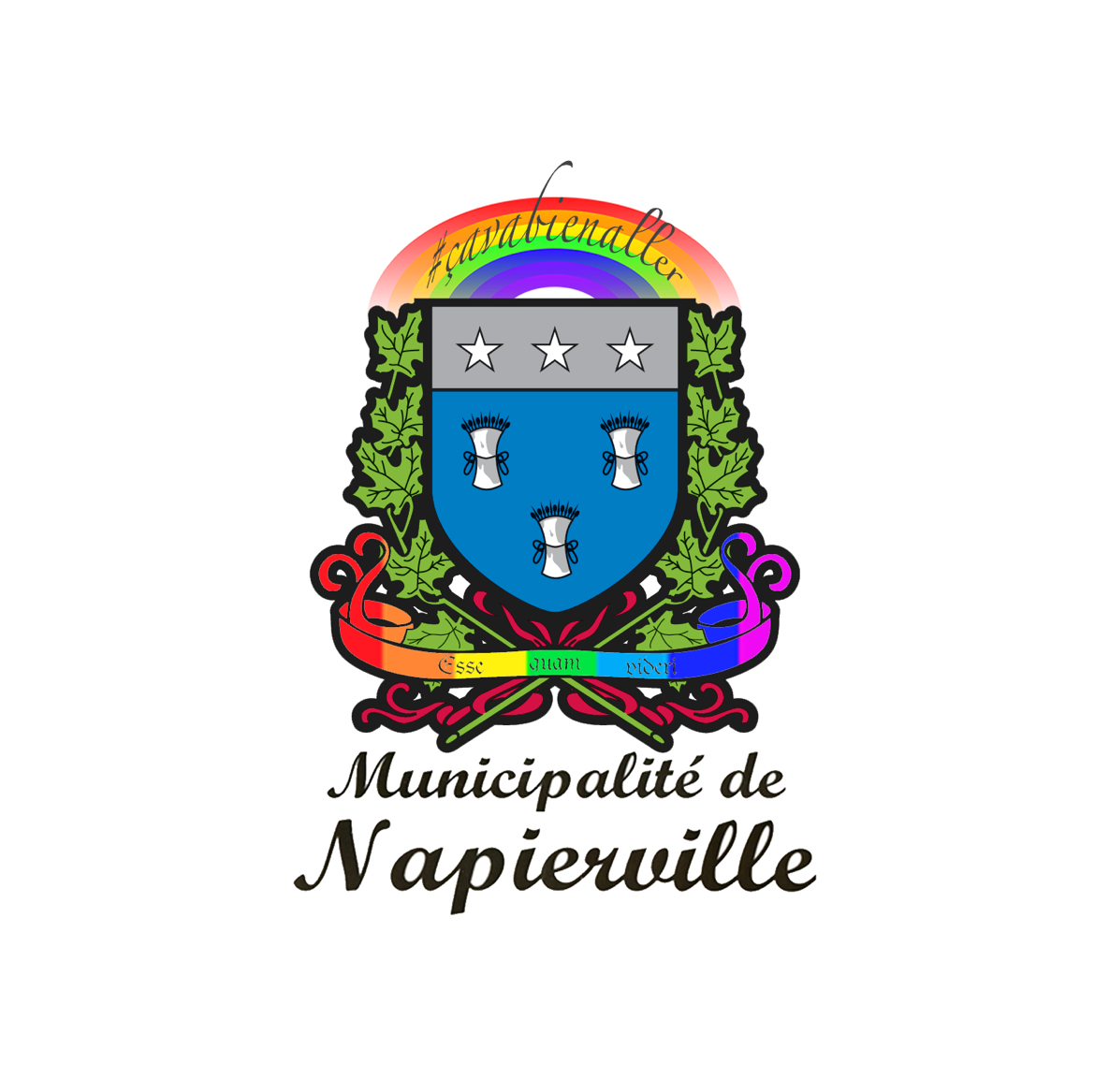 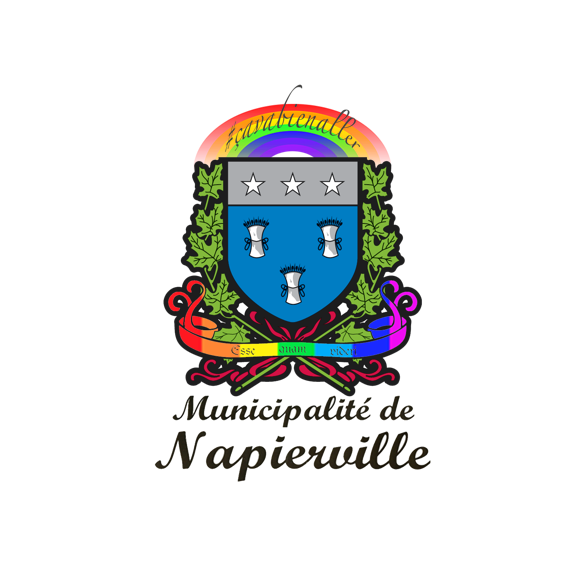 AVIS PUBLICEst, par la présente, donné par la soussignée, directrice générale, de la susdite municipalité, qu’il y aura séance du Conseil municipal de Napierville, le 8 décembre 2022 au 260, rue de l’Église, à Napierville.Au cours de cette séance, le conseil doit statuer sur la demande de dérogation mineure 2022-11.Nature et effets : Demande de dérogation mineure à la disposition du règlement Z2019 concernant la hauteur maximale des bâtiments principaux ainsi que la marge arrière d’un projet intégré. La demande, si elle est accordée, aura pour effet : D’autoriser la construction de bâtiments principaux d’une hauteur de 12 mètres plutôt que 10,50 mètres tel que prévu au règlement de zonage Z2019;D’autoriser une marge arrière de 4,28 mètres plutôt que 8,50 mètres tel que prévu au règlement de zonage Z2019. Identification du site concerné :
Cette construction est projetée dans la zone V2-3, sur le lot 5 825 311 du cadastre du Québec.La demande est formulée par Messieurs Mathieu Latreille et Marc-André Dubreuil.Cette demande est faite suivant une modification de la forme du projet, les dérogations demandées sont les mêmes que celles présentées dans la demande 2021-02, qui a été acceptée, sans condition, lors de la séance du conseil ordinaire du 2 septembre 2021.Tout intéressé pourra se faire entendre par le conseil relativement à cette demande. DONNÉ À NAPIERVILLE, ce seizième jour du mois de novembre de l’an deux mille vingt-deux.Julie ArchambaultDirectrice générale et Secrétaire-trésorière CERTIFICAT DE PUBLICATIONJe, soussignée, certifie sous mon serment d’office avoir publié l’avis ci-dessus en affichant deux copies aux endroits désignés par le conseil entre 14 h et 15 h, ce seizième jour du mois de novembre de l’an deux mille vingt-deux et publié dans le journal municipal « Informations municipales », édition du 16 novembre 2022.DONNÉ À NAPIERVILLE, ce seizième jour du mois de novembre de l’an deux mille vingt-deux.Julie ArchambaultDirectrice générale et Secrétaire-trésorière 